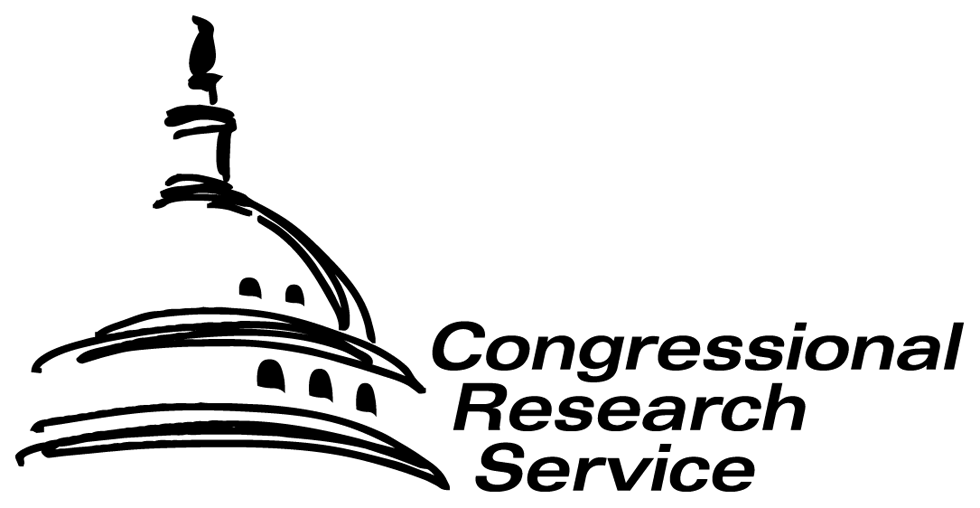 Position Title:	Librarian, Specialist in Subject Metadata Generation (Temporary, 180 days)Grade & Salary Range:			GS-13 - $94,796.00 to $123,234.00 / Per YearWho May Apply:			US CitizensNumber of Positions:	                             1Location:			              Washington, D.C. (Capitol Hill)Contact Information:	Pat Case, Legislative Information Section Head, CIP pcase@crs.loc.gov	Librarian, Specialist in Subject Metadata Generation (Temporary, 180 days)The Congressional Research Service (CRS), Office of Congressional Information and Publishing (CIP), seeks a Specialist in Subject Metadata Generation (Specialist in Legislative Information System Management, GS-13), to join the Legislative Information Section for a 180 day temporary appointment. The Specialist will work solely on automating subject metadata generation for Congress.gov. Depending on the recommendations of the Congress.gov Metadata Enhancement Project, the incumbent will pilot the application of the selected metadata generation tools to Congress.gov data and/or explore recommendations in the Congress.gov Metadata Enhancement Project Report.All librarians with a Master of Library Science degree or equivalent, a technology background, experience with automated subject metadata generation tools, and experience with indexing and taxonomy construction are encouraged to apply. A GS-13 appointment requires extensive experience working with taxonomies and automated subject metadata generation tools.Although it is the Library's policy to afford the maximum pay benefit to employees when setting rates of pay, a new appointee who has had no previous Federal service will generally be paid the minimum step of the grade.CRS works exclusively for the United States Congress, providing policy and legal analysis to committees and Members of both the House and Senate, regardless of party affiliation. As a legislative branch agency within the Library of Congress, CRS has been a valued and respected resource on Capitol Hill for more than a century.

CRS is well known for analysis that is authoritative, confidential, objective, and nonpartisan. Its highest priority is to ensure that Congress has immediate access to the nation's best thinking on public policy issues of interest to its Members and committees.If you are interested in being considered, please submit an email to Pat Case, pcase@crs.loc.gov, by June 9th that includes, along with your resume, the reasons for your interest, and the particular qualifications you possess that make you a good fit for the position. 